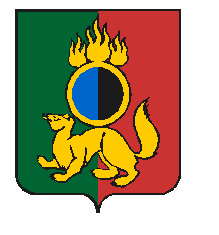 АДМИНИСТРАЦИЯ ГОРОДСКОГО ОКРУГА ПЕРВОУРАЛЬСКПОСТАНОВЛЕНИЕг. ПервоуральскВ соответствии с Федеральным законом от  № 131-ФЗ                    «Об общих принципах организации местного самоуправления в Российской Федерации», Федеральным законом от  № 294-ФЗ «О защите прав юридических лиц и индивидуальных предпринимателей при осуществлении государственного контроля (надзора) и муниципального контроля», в связи с принятием постановления Администрации городского округа от 26 мая 2020 года № 999 Первоуральск                          «Об утверждении Административного регламента по осуществлению муниципального контроля за сохранностью автомобильных дорог местного значения на территории городского округа Первоуральск», руководствуясь статьей 31 Устава городского округа Первоуральск, Администрация городского округа Первоуральск ПОСТАНОВЛЯЕТ:Признать утратившим силу постановление Администрации городского округа Первоуральск от 19 января 2015 года № 19 «Об утверждении Административного регламента исполнения муниципальной функции по осуществлению муниципального контроля за обеспечением сохранности автомобильных дорог местного значения на территории городского округа Первоуральск».Настоящее постановление распространяет свое действие с 26 мая 2020 года. 3. Опубликовать настоящее постановление в газете «Вечерний Первоуральск» и разместить на официальном сайте городского округа Первоуральск.4. Контроль за исполнением настоящего постановления возложить на заместителя Главы Администрации городского округа Первоуральск по жилищно-коммунальному хозяйству, городского хозяйству и экологии Полякова Д.Н.Глава городского округа Первоуральск                                       	          	                 И.В. Кабец02.06.2020№1065О признании утратившим силу  постановления Администрации городского округа Первоуральск от 19 января 2015 года № 19 «Об утверждении Административного регламента исполнения муниципальной функции по осуществлению муниципального контроля за обеспечением сохранности автомобильных дорог местного значения на территории городского округа Первоуральск»